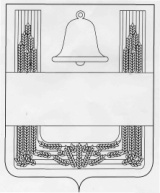 СОВЕТ ДЕПУТАТОВ СЕЛЬСКОГО ПОСЕЛЕНИЯМАЛИНИНСКИЙ СЕЛЬСОВЕТ ХЛЕВЕНСКОГО МУНИЦИПАЛЬНОГО РАЙОНАЛИПЕЦКОЙ ОБЛАСТИ РОССИЙСКОЙ ФЕДЕРАЦИИ__ сессияшестого созываРЕШЕНИЕ__________ 2021 года                         с. Малинино                   № __                  Об утверждении ключевых показателей и их целевых значений, индикативных показателей по муниципальному контролю и индикаторов риска нарушения обязательных требований в сфере благоустройства на территории сельского поселения Малининский сельсовет Хлевенского муниципального района Липецкой области Российской ФедерацииВ соответствии с Федеральным законом от 06.10.2003 года № 131-ФЗ "Об общих принципах организации местного самоуправления в Российской Федерации", в целях реализации Федерального закона от 31.07.2020 года № 248-ФЗ "О государственном контроле (надзоре) и муниципальном контроле в Российской Федерации", Совет депутатов сельского поселения Малининский сельсовет Хлевенского муниципального района Липецкой областиРЕШИЛ:1. Утвердить ключевые показатели и их целевые значения, индикативные показатели по муниципальному контролю и индикаторы риска нарушения обязательных требований в сфере благоустройства на территории сельского поселения Малининский сельсовет Хлевенского муниципального района Липецкой области Российской Федерации согласно приложению.2. Настоящее решение вступает в силу со дня его официального обнародования, но не ранее 1 января 2022 года.Председатель Совета депутатов сельского  поселения Малининский сельсовет                                                Е.Н. СвешниковаПриложение к решению Совета депутатов сельского поселения Малининский сельсовет Хлевенского муниципального района Липецкой области Российской Федерации от __________Ключевые показатели и их целевые значения, индикативные показатели по муниципальному контролю и индикаторы риска нарушения обязательных требований в сфере благоустройства на территории сельского поселения Малининский сельсовет Хлевенского муниципального района Липецкой области Российской Федерации1. Ключевые показатели и их целевые значения1) Доля устраненных нарушений из числа выявленных нарушений обязательных требований - 100%.2) Доля выполнения плана проведения плановых контрольных мероприятий на очередной календарный год - 100 %.3) Доля обоснованных жалоб на действия (бездействие) контрольного органа и (или) его должностного лица при проведении контрольных мероприятий - 0%.4) Доля контрольных мероприятий, по результатам которых были выявлены нарушения, но не приняты соответствующие меры административного воздействия - 5%.5) Доля отмененных результатов контрольных мероприятий 0%.6) Доля вынесенных судебных решений о назначении административного наказания по материалам контрольного органа - 95%.7) Доля отмененных в судебном порядке постановлений контрольного органа по делам об административных правонарушениях от общего количества таких постановлений, вынесенных контрольным органом, за исключением постановлений, отмененных на основании статей 2.7 и 2.9 Кодекса Российской Федерации об административных правонарушениях - 0%.2. Индикативные показателиПри осуществлении муниципального контроля в сфере благоустройства устанавливаются следующие индикативные показатели:1) количество проведенных плановых контрольных мероприятий;2) количество проведенных внеплановых контрольных мероприятий;3) количество поступивших возражений в отношении акта контрольного мероприятия;4) количество выданных предписаний об устранении нарушений обязательных требований;5) количество устраненных нарушений обязательных требований.3. Перечень индикаторов риска нарушения обязательных требований, проверяемых в рамках осуществления муниципального контроляГлава администрации сельского поселения Малининский сельсовет                                                    С.Я. ВолховНаименование индикатораНормальное состояние для выбранного параметра (критерии оценки), единица измерения (при наличии)Показатель индикатора рискаНаличие у Контролируемого лица вступившего в законную силу в течение последних трех лет на дату принятия решения об отнесении его деятельности к категории риска постановления о назначении административного наказания за совершение административного правонарушения, связанного с нарушением обязательных требований, подлежащих исполнению (соблюдению) контролируемыми лицами при осуществлении контролируемой деятельности0>1 шт.Наличие у Контролируемого лица в течение последних трех лет на дату принятия решения об отнесении его деятельности к категории риска предписания, не исполненного в срок, установленный предписанием, выданным по факту несоблюдения обязательных требований, подлежащих исполнению (соблюдению) контролируемыми лицами при осуществлении контролируемой деятельности1-2>2 шт.Наличие у Контролируемого лица в течение последних пяти лет на дату принятия решения об отнесении его деятельности к категории риска предписания, выданного по итогам проведения плановой или внеплановой проверки по факту выявленных нарушений за несоблюдение обязательных требований, подлежащих исполнению (соблюдению) контролируемыми лицами при осуществлении контролируемой деятельности1-3>3 шт.